в забвении почти 200 лет. Только в 20-х годах 20 века было найдено полное собрание сочинений композитора (300 концертов, 19 опер, духовные и светские вокальные сочинения), благодаря чему началось возрождение былой славы Вивальди.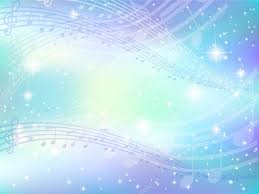 Сайты: http://kratkoe.com/antonio-vivaldi-interesnyie-faktyi/ - http://propianino.ru/Ждем  Вас по   адресу:п. Красногвардейскоеул. Энгельса, 21телефон: 2-48-34Составил библиограф: Кубаткина, Е.МБУК «ЦБС»Красногвардейского р-на РККомпозитор и скрипач  эпохи барроко340 лет итальянскому композитору Антонио Вивальди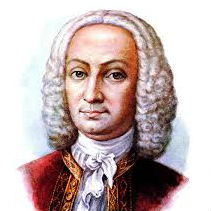 Когда достаточно одной скрипки, не используют две.п. Красногвардейское2018 г.Почти два столетия понадобилось человечеству, чтобы снова узнать, понять и оценить музыку великого Антонио Вивальди. Он  считается одним из крупнейших представителей итальянского скрипичного искусства XVIII века.Вивальди автор 90 опер, 517 концертов, больше 100 сонет . От рождения у Антонио был серьезный недуг — сдавленная грудь, всю жизнь его мучила астма, страдал припадками удушья, не мог подниматься по лестницам и ходить пешком. Но физический недостаток не мог повлиять на внутренний мир мальчика: его воображение поистине не знало преград, его жизнь была ничуть не менее яркой и красочной, чем у других, просто жил он в музыке. Юного Антонио учил играть на скрипке отец, профессиональный скрипач, который  был парикмахером. Отец и сын  гастролировали в Венеции, играя на скрипке вместе. В путеводителе для гостей Венеции за 1713 год Джованни Вивальди и его сын-священник Антонио упоминаются как лучшие скрипачи города. В 15 лет Антонио Вивальди получил тонзуру и звание «вратаря» — низшей степени священства, предоставлявшей право отворять врата храма. В свои 35 лет Антонио работал в театре «за троих»: писал оперы (по три-четыре в год), сам их ставил, да еще и все финансовые вопросы решал сам — он стал совладельцем театра «Сани-Анджело». Вивальди создавал музыку для европейской знати и королевской семьи. Хорошо известная Кантата; Глория, были написаны для празднования брака Людовика XV в 1725 году. Дополнительные экземпляры были написаны для рождения французских королевских принцесс, а Вивальди было присвоено звание рыцаря императора Карла VI. Однако, несмотря на все заслуги умер Вивальди в полном одиночестве и нищете. Постоянной спутницей и музой Вивальди стала певица Анны Жиро, принявшая на себя заботы о здоровье больного композитора. Она постоянно жила в доме Вивальди и сопровождала его в многочисленных путешествиях, связанных в то время с опасностями и лишениями. Эти слишком тесные для духовного лица взаимоотношения с Жиро неоднократно вызывали нарекания со стороны церковников. Это нарушение норм поведения священника приведет к тяжелым для Вивальди последствиям. Иоган Себастьян Бах интересовался его произведениями, особенно скрипичными концертами, транскрипции которых он создал для других инструментов. Шесть концертов Вивальди он переложил для фортепиано или органа с оркестром. Эти произведения в течение более полутора веков считались произведениями  Баха.Еще такой интересный факт о Вивальди: *Вивальди и Моцарт похоронены на одном кладбище в Вене, там хоронили одних из самых бедных представителей населения. Значение Вивальди в истории музыкиАнтонио Вивальди и по сей день остается ярким образцом барочного искусства 18 века. Его творчество повлияло на многих итальянских композиторов того времени, а также на представителей других стран, прежде всего Германии. Кончерто гроссо Вивальди стали одной из ступеней в на лестнице становления классической симфонии.В 18-19 веках полное наследие Антонио Вивальди было скрыто от внимания слушателей, и находилось 